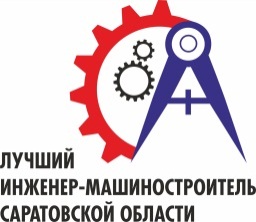 Открытый областной конкурс «Лучший инженер-машиностроитель Саратовской области»2018 годКомпетенция: «Командная работа на производстве»Открытый областной конкурс «Лучший инженер-машиностроитель Саратовской области»2018 годКомпетенция: «Командная работа на производстве»Открытый областной конкурс «Лучший инженер-машиностроитель Саратовской области»2018 годКомпетенция: «Командная работа на производстве»Открытый областной конкурс «Лучший инженер-машиностроитель Саратовской области»2018 годКомпетенция: «Командная работа на производстве»Открытый областной конкурс «Лучший инженер-машиностроитель Саратовской области»2018 годКомпетенция: «Командная работа на производстве»Открытый областной конкурс «Лучший инженер-машиностроитель Саратовской области»2018 годКомпетенция: «Командная работа на производстве»Открытый областной конкурс «Лучший инженер-машиностроитель Саратовской области»2018 годКомпетенция: «Командная работа на производстве»Открытый областной конкурс «Лучший инженер-машиностроитель Саратовской области»2018 годКомпетенция: «Командная работа на производстве»Открытый областной конкурс «Лучший инженер-машиностроитель Саратовской области»2018 годКомпетенция: «Командная работа на производстве»№ п/п№ Команды№ КомандыНаименование предприятияНаименование предприятияНаименование предприятияНаименование предприятияКоличество баллов по результатам выполнения модулей компетенцииКоличество баллов по результатам выполнения модулей компетенцииКоличество баллов по результатам выполнения модулей компетенцииКоличество баллов по результатам выполнения модулей компетенцииКоличество баллов по результатам выполнения модулей компетенцииОбщее количество баллов№ п/п№ Команды№ КомандыНаименование предприятияНаименование предприятияНаименование предприятияНаименование предприятияМодуль 1Модуль 1Модуль 2Модуль 3Модуль 3Общее количество баллов11АО ЭОКБ «Сигнал» им. А.И. Глухарева»АО ЭОКБ «Сигнал» им. А.И. Глухарева»АО ЭОКБ «Сигнал» им. А.И. Глухарева»АО ЭОКБ «Сигнал» им. А.И. Глухарева»25,7525,7511,58,58,545,7522Филиал ФГУП «НПЦАП»–«ПО «КОРПУС»Филиал ФГУП «НПЦАП»–«ПО «КОРПУС»Филиал ФГУП «НПЦАП»–«ПО «КОРПУС»Филиал ФГУП «НПЦАП»–«ПО «КОРПУС»232329,520,3520,3572,8533ООО ЭПО «Сигнал»ООО ЭПО «Сигнал»ООО ЭПО «Сигнал»ООО ЭПО «Сигнал»23,7523,7528,522,6522,6574,944АО «Саратовский агрегатный завод»АО «Саратовский агрегатный завод»АО «Саратовский агрегатный завод»АО «Саратовский агрегатный завод»292936,519,819,885,355АО «Конструкторское бюро промышленной автоматики»АО «Конструкторское бюро промышленной автоматики»АО «Конструкторское бюро промышленной автоматики»АО «Конструкторское бюро промышленной автоматики»242429,518,818,872,366АО «НПП «Исток» им.ШокинаАО «НПП «Исток» им.ШокинаАО «НПП «Исток» им.ШокинаАО «НПП «Исток» им.Шокина18,518,53823,023,079,5077АО НПП «Алмаз»АО НПП «Алмаз»АО НПП «Алмаз»АО НПП «Алмаз»18,518,531,524,824,874,888ООО «СЭПО-ЗЭМ»ООО «СЭПО-ЗЭМ»ООО «СЭПО-ЗЭМ»ООО «СЭПО-ЗЭМ»14,7514,7515,520,520,550,75Председатель экспертногосоветаПредседатель экспертногосоветаПредседатель экспертногосоветаПредседатель экспертногосоветаПредседатель экспертногосоветаСилевич П.П.Силевич П.П.Морозова А.Ю.Морозова А.Ю.Морозова А.Ю.Гудкова Т.Н.Гудкова Т.Н.Гудкова Т.Н.Козлов А.В.Козлов А.В.Яковлев Д.А.Яковлев Д.А.Яковлев Д.А.Агеев В.В.Агеев В.В.Маношин Д.В.Маношин Д.В.Маношин Д.В.Состав экспертного совета:Состав экспертного совета:Состав экспертного совета:Состав экспертного совета:Состав экспертного совета:Давыдов М.Ю.Давыдов М.Ю.Панченко Л.А.Панченко Л.А.Панченко Л.А.Васенко Е.А.Васенко Е.А.Рожкова Л.И.Рожкова Л.И.Рожкова Л.И.Зиновьева С.И.Зиновьева С.И.Зиновьева С.И.Николаева Н.В.Николаева Н.В.Алексеева И.В.Алексеева И.В.Алексеева И.В.Зубков А.С.Зубков А.С.Зубков А.С.Плотников В.Н.Плотников В.Н.Хребтов Р.А.Хребтов Р.А.Хребтов Р.А.Буртаев П.А.Буртаев П.А.Буртаев П.А.Громова Т.И.Громова Т.И.Еременко П.В.Еременко П.В.Еременко П.В.Аничкин А.Н.Аничкин А.Н.Аничкин А.Н.Шевченко С.А.Шевченко С.А.Воеводина Е.Э.Воеводина Е.Э.Воеводина Е.Э.Ахмедов М.А.Ахмедов М.А.Ахмедов М.А.Бочкарева Т.И.Бочкарева Т.И.Слесарев С.В.Слесарев С.В.Слесарев С.В.